SUNDAYMONDAYTUESDAYTUESDAYWEDNESDAYTHURSDAYFRIDAYSATURDAYMAY/JUNEMAY/JUNEMAY/JUNE24TOP PROSPECT2526ASHEBORO2728HPTHOMASVILLE2930MACON31CAROLINA31CAROLINA123CATAWBA VALLEY4SAVANNAH56ASHEBORO778	9CATAWBA VALLEY1011LEXINGTON COUNTY1213MACON141415161718MARTINSVILLE1920ASHEBORO21HPTHOMASVILLE DH21HPTHOMASVILLE DH2223     MARTINSVILLE24	25CATAWBA VALLEYEnd of 1st Half - June 26	JULY / AUGUSTEnd of 1st Half - June 26	JULY / AUGUSTEnd of 1st Half - June 26	JULY / AUGUSTEnd of 1st Half - June 26	JULY / AUGUSTEnd of 1st Half - June 26	JULY / AUGUSTEnd of 1st Half - June 26	JULY / AUGUSTEnd of 1st Half - June 26	JULY / AUGUSTEnd of 1st Half - June 26	JULY / AUGUST2627SAVANNAH282829ASHEBORO(12 pm)30MACON12HPTHOMASVILLE3BOONE4FLORENCE556789102022 CPLAll-Star Game (Holly Springs, NC)11MARTINSVILLE12BOONE12BOONE1314ASHEBORO15HPTHOMASVILLE16ASHEBORO1718191920212223LEXINGTON COUNTY2425HPTHOMASVILLE26APPALACHIAN26APPALACHIAN2728HPTHOMASVILLE293031Petitt Cup Playoffs Divisional Round Game 11Petitt Cup Playoffs Divisional Round Game 22Petitt Cup Playoffs Divisional Round Game 3 (if necessary)2Petitt Cup Playoffs Divisional Round Game 3 (if necessary)34Petitt Cup Playoffs Championship Round Game 15Petitt Cup Playoffs Championship Round Game 26Petitt Cup Playoffs Championship Round Game 3 (if necessary)                       2022 FOREST CITY OWLS SCHEDULE	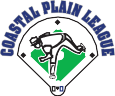 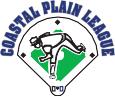                        2022 FOREST CITY OWLS SCHEDULE	                       2022 FOREST CITY OWLS SCHEDULE	                       2022 FOREST CITY OWLS SCHEDULE	                       2022 FOREST CITY OWLS SCHEDULE	                       2022 FOREST CITY OWLS SCHEDULE	                       2022 FOREST CITY OWLS SCHEDULE	                       2022 FOREST CITY OWLS SCHEDULE	CPL Teams Legend	Important DatesWest Division	East Division	Preseason Exhibition: May 19-25A - Asheboro Copperheads	FL - Florence FlamingosFC - Forest City Owls	HS - Holly Springs Salamanders	Regular Season: May 26 - July 30HT - High Point-Thomasville HiToms	MH - Morehead City MarlinsLC - Lexington County Blowfish	PN - Peninsula Pilots	First Half Ends: June 26MA - Macon Bacon	TC - Tri-City Chili PeppersMV - Martinsville Mustangs	WM - Wilmington Sharks	All-Star Game: July 10SP - Spartanburgers	WS - Wilson TobsPetitt Cup Playoffs: July 31 - Aug 6SV - Savannah BananasCPL Teams Legend	Important DatesWest Division	East Division	Preseason Exhibition: May 19-25A - Asheboro Copperheads	FL - Florence FlamingosFC - Forest City Owls	HS - Holly Springs Salamanders	Regular Season: May 26 - July 30HT - High Point-Thomasville HiToms	MH - Morehead City MarlinsLC - Lexington County Blowfish	PN - Peninsula Pilots	First Half Ends: June 26MA - Macon Bacon	TC - Tri-City Chili PeppersMV - Martinsville Mustangs	WM - Wilmington Sharks	All-Star Game: July 10SP - Spartanburgers	WS - Wilson TobsPetitt Cup Playoffs: July 31 - Aug 6SV - Savannah BananasCPL Teams Legend	Important DatesWest Division	East Division	Preseason Exhibition: May 19-25A - Asheboro Copperheads	FL - Florence FlamingosFC - Forest City Owls	HS - Holly Springs Salamanders	Regular Season: May 26 - July 30HT - High Point-Thomasville HiToms	MH - Morehead City MarlinsLC - Lexington County Blowfish	PN - Peninsula Pilots	First Half Ends: June 26MA - Macon Bacon	TC - Tri-City Chili PeppersMV - Martinsville Mustangs	WM - Wilmington Sharks	All-Star Game: July 10SP - Spartanburgers	WS - Wilson TobsPetitt Cup Playoffs: July 31 - Aug 6SV - Savannah BananasCPL Teams Legend	Important DatesWest Division	East Division	Preseason Exhibition: May 19-25A - Asheboro Copperheads	FL - Florence FlamingosFC - Forest City Owls	HS - Holly Springs Salamanders	Regular Season: May 26 - July 30HT - High Point-Thomasville HiToms	MH - Morehead City MarlinsLC - Lexington County Blowfish	PN - Peninsula Pilots	First Half Ends: June 26MA - Macon Bacon	TC - Tri-City Chili PeppersMV - Martinsville Mustangs	WM - Wilmington Sharks	All-Star Game: July 10SP - Spartanburgers	WS - Wilson TobsPetitt Cup Playoffs: July 31 - Aug 6SV - Savannah BananasCPL Teams Legend	Important DatesWest Division	East Division	Preseason Exhibition: May 19-25A - Asheboro Copperheads	FL - Florence FlamingosFC - Forest City Owls	HS - Holly Springs Salamanders	Regular Season: May 26 - July 30HT - High Point-Thomasville HiToms	MH - Morehead City MarlinsLC - Lexington County Blowfish	PN - Peninsula Pilots	First Half Ends: June 26MA - Macon Bacon	TC - Tri-City Chili PeppersMV - Martinsville Mustangs	WM - Wilmington Sharks	All-Star Game: July 10SP - Spartanburgers	WS - Wilson TobsPetitt Cup Playoffs: July 31 - Aug 6SV - Savannah BananasCPL Teams Legend	Important DatesWest Division	East Division	Preseason Exhibition: May 19-25A - Asheboro Copperheads	FL - Florence FlamingosFC - Forest City Owls	HS - Holly Springs Salamanders	Regular Season: May 26 - July 30HT - High Point-Thomasville HiToms	MH - Morehead City MarlinsLC - Lexington County Blowfish	PN - Peninsula Pilots	First Half Ends: June 26MA - Macon Bacon	TC - Tri-City Chili PeppersMV - Martinsville Mustangs	WM - Wilmington Sharks	All-Star Game: July 10SP - Spartanburgers	WS - Wilson TobsPetitt Cup Playoffs: July 31 - Aug 6SV - Savannah BananasCPL Teams Legend	Important DatesWest Division	East Division	Preseason Exhibition: May 19-25A - Asheboro Copperheads	FL - Florence FlamingosFC - Forest City Owls	HS - Holly Springs Salamanders	Regular Season: May 26 - July 30HT - High Point-Thomasville HiToms	MH - Morehead City MarlinsLC - Lexington County Blowfish	PN - Peninsula Pilots	First Half Ends: June 26MA - Macon Bacon	TC - Tri-City Chili PeppersMV - Martinsville Mustangs	WM - Wilmington Sharks	All-Star Game: July 10SP - Spartanburgers	WS - Wilson TobsPetitt Cup Playoffs: July 31 - Aug 6SV - Savannah BananasCPL Teams Legend	Important DatesWest Division	East Division	Preseason Exhibition: May 19-25A - Asheboro Copperheads	FL - Florence FlamingosFC - Forest City Owls	HS - Holly Springs Salamanders	Regular Season: May 26 - July 30HT - High Point-Thomasville HiToms	MH - Morehead City MarlinsLC - Lexington County Blowfish	PN - Peninsula Pilots	First Half Ends: June 26MA - Macon Bacon	TC - Tri-City Chili PeppersMV - Martinsville Mustangs	WM - Wilmington Sharks	All-Star Game: July 10SP - Spartanburgers	WS - Wilson TobsPetitt Cup Playoffs: July 31 - Aug 6SV - Savannah Bananas